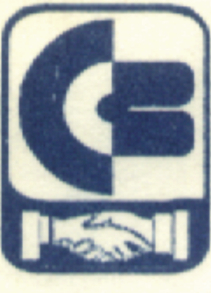 TENDER NOTICESealed Tenders are invited from RBI approved  Security Printers (for Security Items only)  for supply of  Bank’s  Printed Stationery .The tender document/forms  containing  details of  stationery items  with other  terms and conditions can be obtained  from Administrative Office  of the  Bank  during office  hours or  can be down loaded from the Bank’s website: www.citizenscooperativebankjammu.com against payment of Rs.1000/-  as tender fee in Cash/ Demand Draft in favour of Managing Director, The Citizens' Co-operative Bank Ltd. payable at Jammu. However,  parties/firms who have  participated  in the tenders called by the bank and  which have been cancelled are exempted  from tender fee. The tender  form  duly filled accompanied  by an earnest money  of Rs.20,000/-  in shape of CDR/FDR  pledged to the  Managing Director The Citizens’ Cooperative Bank Ltd. Jammu shall  be   submitted in the  Administrative Office of the Bank at  117-A/D, Gandhi Nagar Jammu  by or before 26th  Dec., 2013 up to 5   P.M .   superscribed on the envelope as ‘TENDER  FOR   BANKS’   PRINTED  STATIONERY.The Bank reserves the right to accept or reject the tenders without assigning any reason.MANAGING DIRECTORTHE  CITIZENS' CO-OPERATIVE  BANK LTD.,           ADMINISTRATIVE OFFICE;117-A/D GANDHI NAGAR , .                                                       	                 Web Site:  www.citizenscooperativebankjammu.com	 			             Email   :   info@citizenscooperativebankjammu.com            EPBAX:     2432058  FAX NO: 0191-2432036Ref.No.Adm/						Dated:We M/s ________________________________________________________ intending to quote our rates for supply of the articles to The Citizens' Co-operative Bank Ltd.,  in reference to their Tender Notice No. ___________ dt. _________ :- Ledger paper to be used – Ballarpur/CenturyWhite paper  to be used -   Ballarpur/CenturyCTS-2010  Standard Cheque  Forms			TERMS AND CONDITIONS  The rate for the supply of articles shall be F.O.R. at Stationery Section, Channi Himmat,  inclusive of all taxes etc.  The tender should bear no overwriting, cuttings, errors.  Errors on the tender, if any, must be signed by the tenderer.  The tender shall be accompanied with a call deposit receipt of Rs. 20,000/- pledged to the Managing Director, The Citizens' Co-operative Bank Ltd., .  The incomplete or conditional tender will not be entertained.The firm must have a minimum experience of 5 years in printing of Bank’s Stationery. The rate quoted shall be applicable for a minimum period  of one year.  The tender will be opened by the Bank on  the date decided by the bank. The Bank reserves the right to reject/cancel any/all tenders without assigning  any reasons. In case of any dispute, the decision of the Bank will be final and binding upon the parties.  The successful tenderer shall have to make good the supply strictly in accordance with the specifications prescribed  and  if the consignment is not found as per approved specifications/samples the same shall be rejected on  the sole responsibility of approved tenderer, of all costs and charges.8.     The supply of articles shall be made within 21 days from the date of issue of supply   order. In case approved tenderer fails to supply within stipulated period,  the Bank will impose penalty of Rs. 200/- per day on the tenderer and the date of receipt of last batch of supply shall be treated as the date of receipt of items in case the supply is made in parts. The Bank shall cancel the supply order, in case the supply is not made within the stipulated period and can forfeit the security deposit.Dated : ____________				                            Signature                                                                  		 For and on  behalf of ________________________________	S.No.Particulars Rate1Application for Retailer Pad – 80 gsmPER  PAD100 leaves ordinary  binding as per sample2Advice pad cr/dr pad -60 gsmPER PAD100 leaves ordinary  binding as per sample3Attendance Register- 80 gsmPER REGISTER100 leaves leather binding as per sample4Account opening /closed register- 80 gsmPER REGISTER200 leaves leather binding as per sample5Annual Appraisal Report -60 gsmPER SET2 leaves as per sample6Appraisal report staff -60 gsmPER SET3 leaves set  as per sample7Advance to Priority Sector -80 gsmPER REGISTER200 leaves  as per sample8Bill Collection Register- 80 gsmPER REGISTER100 leave leather binding  as per sample9Branch Retd. Register -80 gsmPER REGISTER200  pages  leather binding as per sample10Balance Book -80 gsmPER BOOK50 large pages 100 small pages  leather binding as per sample11Bill  Purchased- 60 gsmPER PAD100 leave ordinary binding as per sample12Being unable pad -60 gsmPER PAD100 leave ordinary binding as per sample13Balance Confirmation form -60 gsmPER PAD100 leave ordinary binding as per sample14C/A Pay in Slips -60 gsmPER SET20 leaves    as per sample15Clearing Schedule small size- 60 gsmPER PAD100 leaves as per sample16Clearing Schedule large size - 60 gsmPER PAD100 leaves as per sample17Cheque book issue Register- 80 gsmPER REGISTER100 pages  ordinary binding as per sample18Cash in safe register - 80 gsmPER REGISTER200 leaves leather binding as per sample19Cash Order Register-80 gsmPER REGISTER100 leaves leather binding as per sample20Cash remittance register - 80 gsmPER REGISTER200 leaves leather binding as per sample21C/A  BinderPER BINDER as per sample22C/A sp.  Sig. card- 280 gsmPER CARDas per sample23C/A Loose Leaf sheet -80 gsmPER SHEETas per sample24Credit Voucher Pad -60 gsmPER PAD100 leaves as per sample25CDR Ledger - 80 gsmPER LEDGER200 leaves leather binding as per sample26Cheque Refer Register- 80 gsmPER REGISTER100 leaves  ordinary binding as per sample27Credit Report Individual pad - 80 gsmPER PAD100 leaves  ordinary binding as per sample28Consumer Loan Application Form - 80 gsmPER PAD100 leaves  ordinary binding as per sample29C/A opening form pad -70 gsmPER PAD100 leaves  ordinary binding as per sample30Charge taken report - 80 grmPER PAD100 leaves  ordinary binding as per sample31C/A Pass Book- 80 gsmPER BOOK16 leaves with plastic cover as per sample32Challan Book -60 gsmPER BOOK100 no. of pages + 300 other  leaves as per sample33CCB-4 Pad -60 gsmPER  PAD100 leaves  ordinary binding as per sample34CCB-5 Pad letter of continuity- 60 gsm PER PAD100 leaves  ordinary binding as per sample35CCB-6 form Pad- 60 gsmPER PAD100 leaves  ordinary binding as per sample36CCB-7 Pad cash credit limit - 60 grm PER PAD100 leaves  ordinary binding as per sample37CCB-24 letter of Waiver Pad - 60 grmPER PAD100 leaves  ordinary binding as per sample38Cash scroll book- 64 grmPER BOOK200 leaves  Ordinary binding39Cheque draft register ( Returned) -80 grmPER REGISTER100 leaves  ordinary binding as per sample40C/A statement pad -70 grmPER PAD100 leaves  ordinary binding as per sample41C/A partnership pad- 75 gsmPER PAD100 leaves  ordinary binding as per sample42Local clearing register-80 gsmPER REGISTER100 leaves  leather  binding as per sample43Demand Collection register -80 gsmPER REGISTER200 leaves leather binding as per sample44Debit voucher pad - 60 gsmPER PAD100 leaves  ordinary binding as per sample45Deed of Guarantee Vehicle -70 gsmPER PAD100 leaves  ordinary binding as per sample46Deed of Guarantee C/C -70 gsmPER PAD100 leaves  ordinary binding as per sample47Day Book -95 gsmPER BOOK300 leaves leather binding as per sample48Draft issue Register-80 gsmPER REGISTER200 leaves leather binding as per sample49Document Register -80 gsmPER REGISTER100 leaves ordinary  binding as per sample50Draft forwarding pad-60 gsmPER PAD100 leaves ordinary  binding as per sample51Draft Pay-in-slip -80 gsmPER PAD100 leaves ordinary  binding as per sample52Cash Detail Book -80 gsmPER BOOK300 pages  leather binding53Demand Collection overdue pad -80 gsmPER PAD100 leaves ordinary  binding as per sample54Deed of hyp.form-80 gsmPER SET2 pages set55Envelop FDR, plastic coverPER PIECEas per sample56Envelop  with ClothPER PIECEas per sample57Envelop 11X 5 Window-80 gsmPER PIECEas per sample58Envelop small size-80 gsmPER PIECEas per sample59Envelop medium size-80 gsmPER PIECEas per sample60Envelop  large size-80 gsmPER PIECEas per sample61File FlapesPER PIECEas per sample62FDR ledger- 95 gsmPER LEDGER200 leave leather binding as per sample63FDR a/c opening pad-70 gsmPER PAD100 leaves  ordinary binding as per sample64Safe, Fixture & Furniture Register-90 gsmPER REGISTER200 leaves leather binding as per sample65File cover OfficePER PIECEas per sample66File  cover loanPER PIECEas per sample67Fixed Deposit Due date Diary Register-80 gsmPER REGISTER200 leaves with cloth binding68Form No.15A-70 gsmPER PAD100 leaves ordinary  binding as per sample69Form No.15H -70 gsmPER PAD100 leaves ordinary  binding as per sample70Form No.16A- 70 gsmPER PAD100 leaves ordinary  binding as per sample71Loan  against deposit form- 70 gsmPER FORMper set as per sample72Housing loan application pad- 70 gsmPER PAD100 leaves ordinary  binding as per sample73Head Office statement pad- 60 gsmPER PAD200 leaves ordinary binding as per sample74Hyp.of goods form-75 gsmPER PIECE3 leaves set  as per sample75IBC Forwarding Pad- 60 gsmPER PAD100 leaves ordinary  binding as per sample76Inspection report stock pad-70 gsmPER PAD100 leaves ordinary  binding as per sample77Inspection report vehicle-70 gsmPER PAD100 leaves ordinary  binding as per sample78Key Movement Register- 75 gsmPER REGISTER100 leaves leather binding as per sample79General Ledger-80 gsmPER LEDGER400 pages leather binding as per sample80Loan Pay-in-slip-60 gsmPER SET20 leaves set   as per sample81Letter Dispatch Register-80 gsmPER REGISTER200 leaves leather binding as per sample82Letter Receipt Register- 80 gsmPER REGISTER200 leaves leather binding as per sample83Leave Register- 80 gsmPER REGISTER200 pages leather binding as per sample84Letter of Guarantee Pad- 70 gsmPER PAD100 leaves ordinary  binding as per sample85Loan application form -75 gsmPER FORM3 leaves set  as per sample86Loan Advance Purposwise Register -80 gsmPER REGISTER200  pages  leather binding as per sample87Letter of Hyp.pad -75 gsmPER PAD100 leaves ordinary  binding as per sample88locker register- 90 gsmPER REGISTER100 leaves  leather binding as per sample89Loan Proposal New limit form-70 gsmPER FORM2 leaves set as per sample90Demand Loan pad - 80 gsmPER PAD100 leaves ordinary  binding as per sample91Memo pad- 80 gsmPER PAD100 leaves ordinary  binding as per sample92Membership Register- 95  gsmPER REGISTER400 pages leather binding as per sample93Membership Index- 80 gsmPER  REGISTER94Membership  form pad- 80 gsmPER PAD100 leaves as per sample95Note stitching slip- 60 gsmPER  PAD100 leaves as per sample96Nil  statement pad -60 gsmPER PAD100 leaves as per sample97Note sheet pad -80 gsmPER PADBallar pur   Bond paper as per sample98Form No.DA-2 (Cancellation) -70 gsmPER PAD100 leaves ordinary  binding as per sample99Nominal pad 45- ZA- 70 gsmPER PAD100 leaves ordinary  binding as per sample100Nominal Membership pad80 gsmPER PAD100 leaves ordinary  binding as per sample101Overdraft statement pad- 60 gsmPER PAD100 leaves ordinary  binding as per sample102OBC Reminder pad- 60 gsmPER PAD100 leaves ordinary  binding as per sample103Outstation Pay-in-slip- 60 gsmPER PAD10 leaves ordinary  binding as per sample104Personal ledger80 gsmPER LEDGER200 pages leather  binding as per sample105Peon book-80 gsmPER BOOK200 pages leather  binding as per sample106Power of Attorney pad-70 gsmPER PAD100 leaves ordinary  binding as per sample107B.P B C Pad- 60 gsmPER PAD100 leaves ordinary  binding as per sample108Personal statement of guarantor pad- 80 gsmPER PAD100 leaves ordinary  binding as per sample109Personal statement of borrower pad-80 gsmPER PAD100 leaves ordinary  binding as per sample110Proceeding book- 80 gsmPER BOOK200 leaves leather  binding as per sample111Provident fund register-80 gsmPER REGISTER200 pages leather  binding as per sample112Provident fund pad-80 gsmPER PAD100 leaves ordinary  binding as per sample113R/D Pay in Slips – 60 gsmPER SET20 leaves set as per sample114R/D ledger-80 gsmPER LEDGER250 pages leather binding as per sample115R/D A/C Opening pad- 70 gsmPER PAD100 leaves ordinary  binding as per sample116R/d Pass Book-80 gsmPER BOOK8 leaves with plastic cover as per sample117Reconciliation Register-80 gsmPER REGISTER200 leaves leather  binding as per sample118Recovery Notice pad- 60 gsmPER PAD100 leaves ordinary  binding as per sample119Sp. Sig BinderPER BINDERas per sample120Statement of Advance C/C Pad- 70 gsmPER PAD100 leaves ordinary  binding as per sample121S/B Pass Book- 80 gsmPER BOOK16 leaves with eliminated cover122S/B Loose leaf sheet-80 gsmPER PIECEas per sample123Small scales Industries Interview form- 70 gsmPER PIECE28 pages set as per sample124S/B Account opening card.-280 gsmPER  CARDas per sample125Sundry Statement pad-70 gsmPER PAD100 leaves ordinary  binding as per sample126Statement of BP discount pad- 60 gsmPER PAD100 leaves ordinary  binding as per sample127Statement of Health code pad- 60 gsmPER PAD100 leaves ordinary  binding as per sample128S/B Pay-in-slip- 60 gsmPER SET20 leaves set as per sample129Sundry Deposit and Debtor Register-80 gsmPER REGISTER100 leaves leather binding as per sample130Small scales Industries  application form- 70 gsmPER PIECE23 pages set as per sample131Share deposit Pay-in-slip- 60 gsmPER PAD100 leaves ordinary  binding as per sample132Stationery Receipt Register- 80 gsmPER REGISTER200 leaves leather  binding as per sample133Small scales Industries pad -70 gsmPER PAD100 leaves ordinary  binding as per sample134S/B BinderPER BINDERas per sample135Term loan ledger-80 gsmPER LEDGER200 leaves  leather binding  as per sample136Time & Demand Register-80 gsmPER REGISTER200 leaves leather  binding as per sample137Time & Demand pad-60 gsmPER PAD100 leaves ordinary  binding as per sample138Trial Balance pad-75 gsmPER PAD100 leaves leather  binding as per sample139Transfer scrolls- 80 gsmPER SCOLL100 leaves ordinary  binding as per sample140Transport application pad- 70 gsmPER PAD100 leaves ordinary  binding as per sample141Term deposit pay-in-sliP-60 gsmPER  PAD100 leaves ordinary  binding as per sample142Trust Receipt pad- 70 gsmPER PAD100 leaves ordinary  binding as per sample143Teller card small-240 gsmPER CARDas per sample144Trial balance scrolls- 80 gsmPER PAD100 leaves leather binding as per sample145Teller card large size-240 gsmPER CARDas per sample146Trial balance Central Office-80 gsmPER PADas per sample147Voucher Register-80 gsmPER REGISTER200 pages leather  binding as per sample148Voucher Cover 2 set -360 gsmPER SETas per sample149We jointly to pay Hundies pad- 60 gsmPER PAD100 leaves ordinary  binding as per sample150I Promise to pay Hundi pad- 60 gsmPER PAD100 leaves ordinary  binding as per sample151Withdrawal pad- 80 gsmPER PAD100 leaves ordinary  binding as per sample152NPA Register-80 gsmPER REGISTER100 leaves leather binding as per sample153Interest certificate pad- 70 gsmPER  PAD100 leaves ordinary  binding as per sample154Membership firm pad-80 gsmPER PAD100 leaves ordinary  binding as per sample155Membership card-300 gsmPER CARDas per sample156Ripple File – as per samplePER FILE157Loan pass book with cover-80 gsmPER  P.BOOK16 leaves with eliminated cover158Clearing settlement pad- 60 gsmPER PAD100 leaves ordinary  binding as per sample159Acknowledgement pad- 60 gsmPER PAD100 leaves ordinary  binding as per sample160Letter pad Executive  Bond paper-80 gsmPER PAD100 leaves ordinary  binding as per sample161Letter Head pad-80 gsmPER PAD100 leaves ordinary  binding as per sample162Letter pad branches -80 gsmPER PAD100 leaves ordinary  binding as per sample163Statement of Bill purchased pad- 60 gsmPER PAD100 leaves ordinary  binding as per sample164OBC pad- 60 gsmPER PAD100 leaves ordinary  binding as per sample165Membership Card lamination pouch PER  PIECEas per sample166Farm No.15 G Income Tax pad-60 gsmPER PAD100 leaves ordinary  binding as per sample167Share Transfer Register-80 gsmPER REGISTER200 pages leather  binding as per sample168Letter pad medium size- 80 gsmPER PAD100 leaves ordinary  binding as per sample169Envelop  Share Certificate- 120 gsmPER PIECEas per sample170Liquid asset register-80 gsmPER REGISTER200 leaves  leather binding  as per sample171Note slip non issuance pad- 60 gsmPER PAD100 leaves ordinary  binding as per sample172Cash certificate Book- 120 gsmPER BOOK100 leaves ordinary  binding as per sample173FDR book- 120 gsmPER BOOK100 leaves ordinary  binding as per sample174Share Certificate- 120 gsmPER PIECEas per sample175 Reconciliation  Scrolls- 80 gsm100 leaves ordinary binding as per samplePER PIECE176NOTE FOR MANAGING DIRECTOR-80 gsmPER PAD177Computer Pass Book S/B – 70 gsm with 250 gsm  card PER BOOK178Computer Pass Book R/D -70 gsm with 250 gsm  cardPER BOOK179Computer Pass Book C/A- 70 gsm with 250 gsm  cardPER BOOK180Computer Pass Book Loan - 70 gsm with 250 gsm  cardPER BOOK181Continuous  FDR (Packet  of  250 leaves )Century paper 106 GSMPKT182Continuous   CCR (Packet  of  250 leaves )Century paper 106GSMPKT183KYC Account Opening Form 70 GSM Maplitho Per FormS.No.Particulars Rate1Current Cheque book (100 leaves)PER  BOOK2Current Cheque book (50  leaves)PER  BOOK3Saving Cheque boook (20 leaves)PER  BOOK4Call Deposit Receipt Book ( 100 leaves)PER  BOOK5Cash Order Book ( 100 leaves)PER  BOOK